任命书为更好地促进学院发展，经学院党政联席扩大会议表决，任命黄峥峥同志为大学外语部研究生教研室主任。特此公告。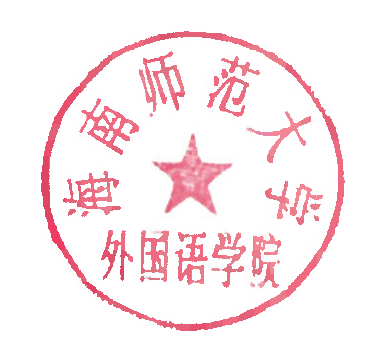 外国语学院2021年9月18日